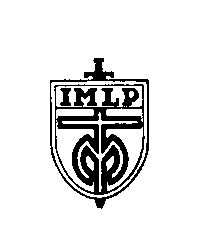 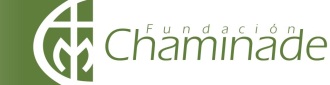 INSTITUTO MIGUEL LEON PRADOEDUCACIÓN PARVULARIAPRE-KÍNDER AÑO 2016LISTA DE ÚTILES ESCOLARES TEXTOS: Lógica y números N°1, Pre-kínder, Editorial Caligrafix (última edición)Trazos y letras N°1, Pre-Kínder, Editorial  Caligrafix (última edición)Jugando con los sonidos 1, Pre-Kínder, Editorial Caligrafix (última edición)Hola Jesús, Pre-Kínder, Editorial SMPower Pet y Activity Book 1 (2nd edition)Agenda Escolar Marianista (se compra en Librería del Colegio)MATERIALES: 4 carpetas con archivador  y bolsillo de los siguientes colores:  amarillo, azul, rojo y verde, marcadas con nombre y curso1 block de dibujo nº99 1/8, médium2 block tipo liceo  (chico).1 block de cartulinas de color 2 block de cartulina española3 pliegos de papel kraft café 1 estuche de papel entretenido1 estuche  papel volantín1 pliego papel  crepé color a elección, ojalá llamativo (rojo, amarillo, verde, azul)2 estuche de goma eva (de 10 colores) 2 paquetes de papel lustre, tamaño origami 16x162 paquetes de papel lustre tamaño regular2 caja  de lápices cera tamaño jumbo (12 colores) 2 caja de lápices de colores grande, tamaño jumbo (12 colores) 1 estuche de lápices scripto tamaño jumbo de buena calidad10 lápices grafito triangular.2 gomas  de borrar buena calidad grandes1 sacapuntas metálico(buena calidad) con 2 entradas tamaño grande y regular3  cajas de plasticina (12 colores) 2 potes  de masa para modelar, tipo play-do, color a elección6 pegamentos  medianos  en barra 1 cinta  masking tape de color y  1 cinta  masking tape  blanca)  1 tijeras punta roma de buena calidad  (marcada con el nombre en una cinta)1 caja de témpera  de 12 colores. .1 acuarela de 12 colores2 pinceles espatulados  n°6 y n°101 set de glitter1 bolsita de lentejuelas1 set de palos de helados de colores, tamaño grande1 set de palos de helados tamaño normal1 set de banderitas señalizadoras1 frasco de cola fría escolar de 250 gr.20  platos de cartón1 docena de vasos plásticos transparentes desechables1 caja plástica con tapa resistente , tamaño similar a caja de zapatos 1 almohadilla de plumavit, forrada con género, tamaño carta, de 3 cm. de espesor1 madeja de  lana color  llamativo a elección1 aguja de lana, punta roma20 bolsas  tipo camiseta 20x301 bolsa o set  de animales  plásticos 20 botones de diferentes colores y tamaños20 cuentas (esferas de madera  o plásticas tamaño grande)  de colores1 paquete de sémola1 set de stickers infantiles1 caja de megatizas ATENCIÓN: MATERIAL PARA TRAER TODOS LOS DÍAS EN LA MOCHILAAgenda: será un importante canal de comunicación entre el colegio y la familia.Colación: se entregará la minuta vía agendaTodas las prendas de ropa deben tener presilla para colgar y estar marcadas con el nombre y apellido del niño o la niña.El tamaño de la mochila de su hijo o hija debe ser acorde al tamaño de los niños  y los materiales que debe trasladar diariamente (tener como parámetro la carpeta tamaño oficio), por lo que  se solicita que sea sin ruedas, ni carro (el espacio físico de la sala no permite el uso de mochilas muy grandes).UNIFORME: Buzo  institucional, polera piqué del colegio, zapatillas negras, la polera cuello polo el día que les corresponde la clase de Educación Física.En el caso de las niñas, pinches y cintillos de color azul marino o blanco, pelo tomado.Niñas: Delantal cuadrillé chico rosado  abotonado adelante con puños elasticados, con una cinta color verde  en la manga izquierda y cinta de color roja en la manga derecha.  Marcado con nombre y curso, con presilla o cinta para colgar.Niños: Cotona beige abotonada con puños elasticados, con una cinta verde para la manga izquierda  y cinta color roja para la manga derecha. Marcado con nombre y curso, con una presilla o cinta para colgar.EL USO DEL UNIFORME NO TIENE INTERPRETACIONES, por lo tanto debe regirse por las normas del colegio.AUTONOMÍA: Deben realizar sin ayuda algunos hábitos cómo:-Limpiarse solos cuando van al baño-Sonarse cuando se requiere-Abotonar, desabotonar, subir y bajar cierres, atar cordones.* La recepción de los útiles se realizará el segundo día de clases una vez iniciado el año escolar.                          .KÍNDER AÑO 2016LISTA ÚTILES ESCOLARESTEXTOS: Lógica y números N°2, kínder, Editorial Caligrafix (última edición)Trazos y letras N°2, Kínder, Editorial  Caligrafix (última edición)Jugando con los sonidos 2, Kínder, Editorial Caligrafix (última edición)Hola Jesús, Kínder, Editorial SMPower Pet y Activity Book 2 (2nd edition)PAI Kínder, Editorial SMAgenda Escolar Marianista (se compra en Librería del Colegio)MATERIALES:4 carpetas con archivador  y bolsillo de los siguientes colores:  amarillo, azul, rojo, verde (marcadas con el nombre y curso)1 cuaderno de matemática cuadro grande tamaño  college, forrado con papel de regalo1 block de dibujo nº99 1/8, médium2 block de dibujo tipo liceo (chico)1 block de cartulinas de color2 estuches de cartulina española1 pliego de papel crepé  color a elección1 estuche de papel de volantín2 pliegos de papel kraft café gruesos (doblados)1 estuche de papel entretenido2  estuche de goma eva (de 10 colores) 2 paquete de papel lustre, tamaño  regular1 caja de lápices cera tamaño jumbo (12 colores)2 cajas de lápices de colores grandes, 24 colores (enviar cajas marcadas en el exterior)1 estuche de 12 lápices scripto de buena calidad 10  lápices grafito triangular1 estuche azul marino tradicional con cierre (ojalá el institucional), marcados  con nombre  y curso (los estuches con adornos o dibujos serán devueltos)2 sacapuntas  metálicos (buena calidad) con 2 entradas tamaño grande y regular.6  gomas de borrar2 cajas de plasticina (12 colores)2 potes de masa para modelar, color a elección.10 pegamentos  pequeños  en barra 1 cinta adhesiva transparente ancha2 cintas masking tape de colores diferentes2  tijeras punta roma buena calidad (marcada con el nombre en una cinta)1 caja de témpera  de 12 colores. 1 acuarela de 12 colores2  pinceles espatulados  N° 6 1 set de glitters1 set de lenjuelas1 set de palos de helados de colores, tamaño grande20  platos de cartón1 docena de vasos plásticos transparentes desechables1 caja plástica con tapa resistente tamaño similar a caja de zapatos1 ovillo de lana de color llamativo1  aguja de lana, punta roma1 rollo de cinta raso 0.5 cm.1 pocillo vacío de margarina o de plástico duro.20 bolsas tipo camiseta 20x301 bolsa o set de dinosaurios plásticos (sólo alumnos nuevos).20 botones de diferentes colores y tamaños20 cuentas (esferas de madera o plástico tamaño mediano) de colores1 paquete de sémola1 set de stickers infantiles1 set de banderitas señalizadoras1 frasco de cola fría escolar 250 gr.1 caja de megatizasATENCIÓN: MATERIAL PARA TRAER TODOS LOS DÍAS EN LA MOCHILAAgenda: será un importante canal de comunicación entre el colegio y la familia.Colación: se entregará la minuta vía agenda.Todas las prendas de ropa deben tener presilla para colgar y estar marcadas con el nombre y apellido del niño o la niña.El tamaño de la mochila de su hijo o hija debe ser acorde al tamaño de los niños (tener como parámetro carpeta tamaño oficio)  y los materiales que debe trasladar diariamente, por lo que  se solicita que sea sin ruedas, ni carro (el espacio físico de la sala no permite el uso de mochilas muy grandes).UNIFORME: Buzo institucional,  polera del colegio cuello piqué y zapatillas negras, polera cuello polo  el día que les corresponde la clase de Ed. Física.Niñas: Delantal cuadrillé chico rosado  abotonado adelante con puños elasticados, con una cinta color verde  en la manga izquierda y cinta de color roja en la manga derecha.  Marcado con nombre y curso, con presilla o cinta para colgar.Niños: Cotona beige abotonada con puños elasticados, con una cinta verde para la manga izquierda  y color roja para la manga derecha. Marcado con nombre y curso, con una presilla o cinta para colgar.En el caso de las niñas  pinches y cintillos de color azul marino o blanco. Pelo tomado.EL USO DEL UNIFORME NO TIENE INTERPRETACIONES, por lo tanto debe regirse por las normas del colegio.AUTONOMÍA: Deben realizar sin ayuda algunos hábitos cómo:-Limpiarse solos cuando van al baño-Sonarse cuando se requiere-Abotonar, desabotonar, subir y bajar cierres, atar cordones.    * La recepción de los útiles se realizará  el segundo día, una vez iniciada  las clases. Saluda Atte.,Educación Parvularia 